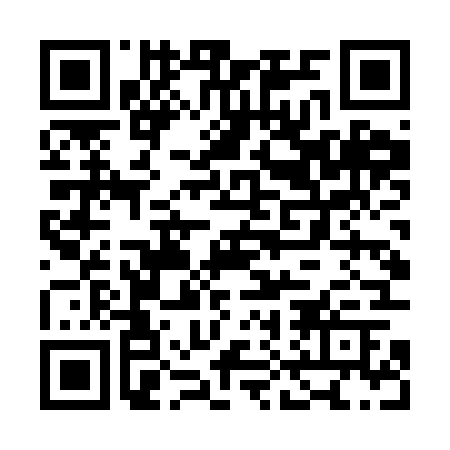 Ramadan times for Blizna, Czech RepublicMon 11 Mar 2024 - Wed 10 Apr 2024High Latitude Method: Angle Based RulePrayer Calculation Method: Muslim World LeagueAsar Calculation Method: HanafiPrayer times provided by https://www.salahtimes.comDateDayFajrSuhurSunriseDhuhrAsrIftarMaghribIsha11Mon4:404:406:2512:134:116:036:037:4212Tue4:374:376:2312:134:126:056:057:4413Wed4:354:356:2012:134:136:066:067:4514Thu4:334:336:1812:134:156:086:087:4715Fri4:314:316:1612:124:166:096:097:4916Sat4:284:286:1412:124:176:116:117:5017Sun4:264:266:1212:124:186:126:127:5218Mon4:244:246:1012:124:206:146:147:5419Tue4:224:226:0812:114:216:156:157:5620Wed4:194:196:0612:114:226:176:177:5721Thu4:174:176:0412:114:236:186:187:5922Fri4:154:156:0212:104:246:206:208:0123Sat4:124:126:0012:104:256:216:218:0224Sun4:104:105:5712:104:276:236:238:0425Mon4:074:075:5512:094:286:246:248:0626Tue4:054:055:5312:094:296:266:268:0827Wed4:024:025:5112:094:306:276:278:1028Thu4:004:005:4912:094:316:296:298:1129Fri3:583:585:4712:084:326:306:308:1330Sat3:553:555:4512:084:336:326:328:1531Sun4:534:536:431:085:347:337:339:171Mon4:504:506:411:075:357:357:359:192Tue4:484:486:391:075:377:367:369:213Wed4:454:456:371:075:387:387:389:234Thu4:434:436:341:065:397:397:399:255Fri4:404:406:321:065:407:417:419:266Sat4:374:376:301:065:417:427:429:287Sun4:354:356:281:065:427:447:449:308Mon4:324:326:261:055:437:457:459:329Tue4:304:306:241:055:447:477:479:3410Wed4:274:276:221:055:457:487:489:36